ЗАХТЈЕВфизичког лица из ФБиХПодаци о подносиоцу захтјева:Прилози: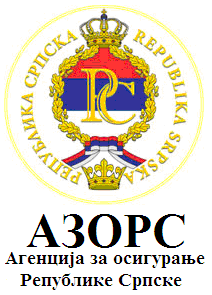 Република СрпскаАгенција за осигурање Републике СрпскеОбразац ЗП-8овлашћеног заступника, односно посредника у осигурању за упис / остајање на снази уписа у Регистaр заступника у осигурању – физичких лица-  подрегистар заступника-физичких лица из ФБиХ / посредника у осигурању – физичких лица-  подрегистар посредника у осигурању-физичких лица из ФБиХ (подвући одговарајући захтјев)Име (име оца) и презиме:      Име (име оца) и презиме:      Адреса (улица, број и мјесто):      Адреса (улица, број и мјесто):      Стручна спрема (завршена школа и степен образовања):      Стручна спрема (завршена школа и степен образовања):      Контакт телефон:      E-mail:      овјерена копија идентификационог документа (лична карта или пасош)(не старија од 6 мјесеци)овјерена копија рјешења Агенције ФБиХ о издавању овлашћења за обављање послова заступања у осигурању / овлашћења за обављање послова посредовања у осигурању(не старија од 6 мјесеци)овјерена копија уговора о раду или другог правног акта којим се доказује да ће лице обављати послове заступања у осигурању за филијалу друштва за заступање у осигурању из ФБиХ / обављати послове посредовања у осигурању за филијалу брокерског друштва из ФБиХ (не старија од 6 мјесеци)копија уплатнице о уплаћеној накнади на рачун Агенције – члан 6. став 1. тарифа I, тарифни став 14/15 Одлуке о тарифама и накнадама Агенције за осигурање Републике Српске (Службени гласник РС број 56/10) Мјесто и датум подношења захтјева:      Потпис подносиоца захтјева:      